1.RAZREDJOŠ I DANAS ĆEMO GOVORITI O NAŠIM MAJKAMA.ZA POČETAK IMAM JEDAN ZADATAK ZA VAS.POKUŠAJTE UZ POMOĆ SLIČICA OTKRITI TRAŽENU RIJEČ. VAŠ JE ZADATAK ISPISATI PRVO SLOVO ŽIVOTINJE, BILJKE ILI PREDMETA KOJI SE NALAZI NA SLIKAMA. ZATIM TA SLOVA SPOJI U JEDNU RIJEČ.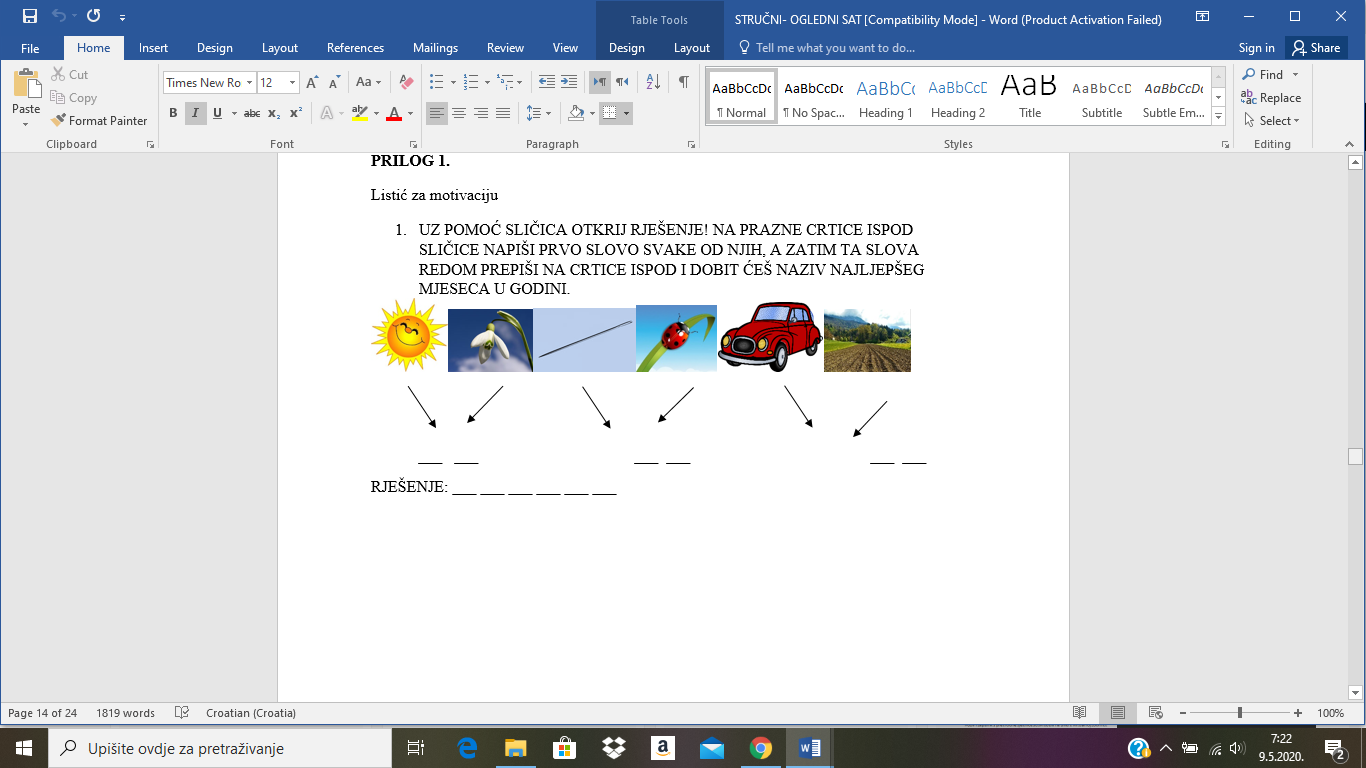 NADAM SE DA STE USPJEŠNO PRONAŠLI RJEŠENJE. VEĆ SMO U PONEDJELJAK NAUČILI DA JE SVIBANJ 5. MJESEC PO REDU I DA JE U SVIBNJU LIJEPO VRIJEME. TOPLINA, SUNCE, CVIJEĆE NAS PODSJEĆAJU NA LJUBAV, ZAGRLJAJ I BRIGU KOJU NAM PRUŽAJU NAŠE MAME. JEDNA DJEVOJČICA MARTA IZ NAŠE SLJEDEĆE PRIČE ISPRIČALA NAM JE ZAŠTO ONA VOLI SVOJU MAMU. PAŽLJIVO SLUŠAJ KADA TI RODITELJ ČITA PRIČU KOJA SE NALAZI U DOKUMENTU „ZAŠTO VOLIM SVOJU MAMU“.NAKON ŠTO SI POSLUŠAO/POSLUŠALA PRIČU OTVORI SVOJU BILJEŽNICU I NAPIŠI NASLOV: „MAJČIN DAN“OD PAPIRA IZRADI JEDNO SRCE I U SREDINU NAPIŠI PITANJE: ZAŠTO VOLIM SVOJU MAMU? A NAKON TOGA U SRCE UPIŠI ŠTO VIŠE RAZLOGA ZAŠTO VOLIŠ SVOJU MAMU (JER JE DOBRA, JER MI POMAŽE OKO ZADAĆE, JER SE BRINE ZA MENE, JER MI FINO KUHA, …)2.RAZREDDANAS ĆETE UZ POMOĆ REBUSA SAMI OTKRITI O ČEMU (O KOME) ĆEMO UČITI NA VJERONAUKU. 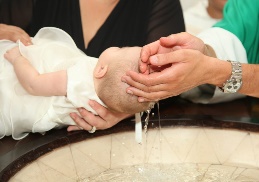 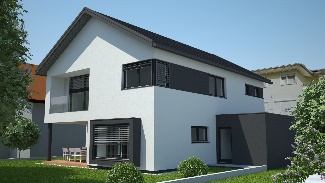 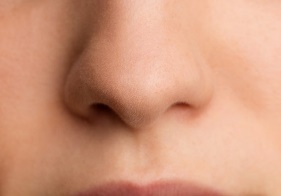 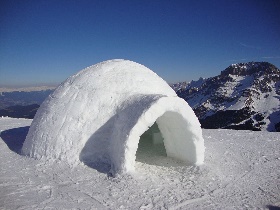 1 2 3 4 5 6 7 		      1 2 3 4			1 2 3 	                  1 2 3 4 PROŠLI SMO TJEDAN UČILI DA KRŠTENJEM POSTAJEMO DJECA BOŽJA, ODNOSNO ČLANOVI CRKVE. SVI KOJI SU KRŠTENI U KATOLIČKOJ CRKVI ZOVU SE KRŠĆANI. GDJE ŽIVE I ŠTO IH POVEZUJE OTKRIT ĆEMO DANAS.OTVORITE UDŽBENIK NA STRANICU 81. I PROČITAJTE TEKST POD NASLOVOM „KRŠĆANI SE U SVIJETU POŠTUJU I POMAŽU“. NASTAVAK TEKSTA PROČITAJTE NA STRANICI 83. (PRESKOČITE STRANICU 82.)ZATIM OTVORITE BILJEŽNICU I NAPIŠITE NASLOV: KRŠĆANI SE U SVIJETU POŠTUJU I POMAŽUZATIM PREPIŠITE I NADOPUNITE REČENICE KOJE SE NALAZE U DOKUMENTU POD NAZIVOM „KRŠĆANI SE POŠTUJU“.3.RAZREDDANAS ZAPOČINJEMO S OBRADOM IZBORNIH TEMA U VJERONUAKU, ŠTO ZNAČI DA SE BLIŽIMO KRAJU NASTAVNE GODINE. DANAS ĆE UČENICI POSLUŠATI PRIČU O MILOSRDNOM SAMARIJANCU. PRIČA JE UČENICIMA VEĆ POZNATA IZ 2 RAZREDA.ZA POČETAK SE UDOBNO SMJESTI, OTVORI VIDEO NA SLJEDEĆOJ POVEZNICI I POSLUŠAJ PRISPODOBU (ODNOSNO ISUSOVU POUČNU PRIČU) O MILOSRDNOM SAMARIJANCU: https://www.youtube.com/watch?time_continue=170&v=tBe08uGQQeY&feature=emb_titleAKO SE NISI MOGAO KONCENTRIRATI NA SLUŠANJE, ISTU PRIČU MOŽEŠ PROČITATI I U UDŽBENIKU NA STRANICI 86. OVA NAM PRISPODOBA GOVORI O ČOVJEKU KOJI JE BIO IZ GRADA SAMARIJE I KOJI JE POMOGAO RANJENOM ČOVJEKU IZ GRADA JERUZALEMA. U TO VRIJEME LJUDI IZ SAMARIJE I JERUZALEMA BILI SU U VELIKOJ SVAĐI, NISU SE VOLJELI I NISU JEDNI DRUGIMA POMAGALI. PRIČA NAM GOVORI DA POMOĆ MOŽEMO OČEKIVATI ČAK I OD NAŠIH NEPRIJATELJA, OD ONIH KOJI NAM NISU BLISKI. ISUS NAS U OVOJ PRIČI UČI DA POSTOJE DVIJE ZAPOVIJEDI LJUBAVI: DA TREBA POŠTOVATI I LJUBITI BOGA I DA TREBA POŠTOVATI I LJUBITI DRUGE LJUDE.OTVORITE BILJEŽNICE: NAPIŠITE NASLOV: ISUSOV ZAKON LJUBAVIISPOD NASLOVA NACRTAJE OVAKO DVIJE STRELICE I U NJIMA NAPIŠITE DVIJE ZAPOVIJEDI LJUBAVI: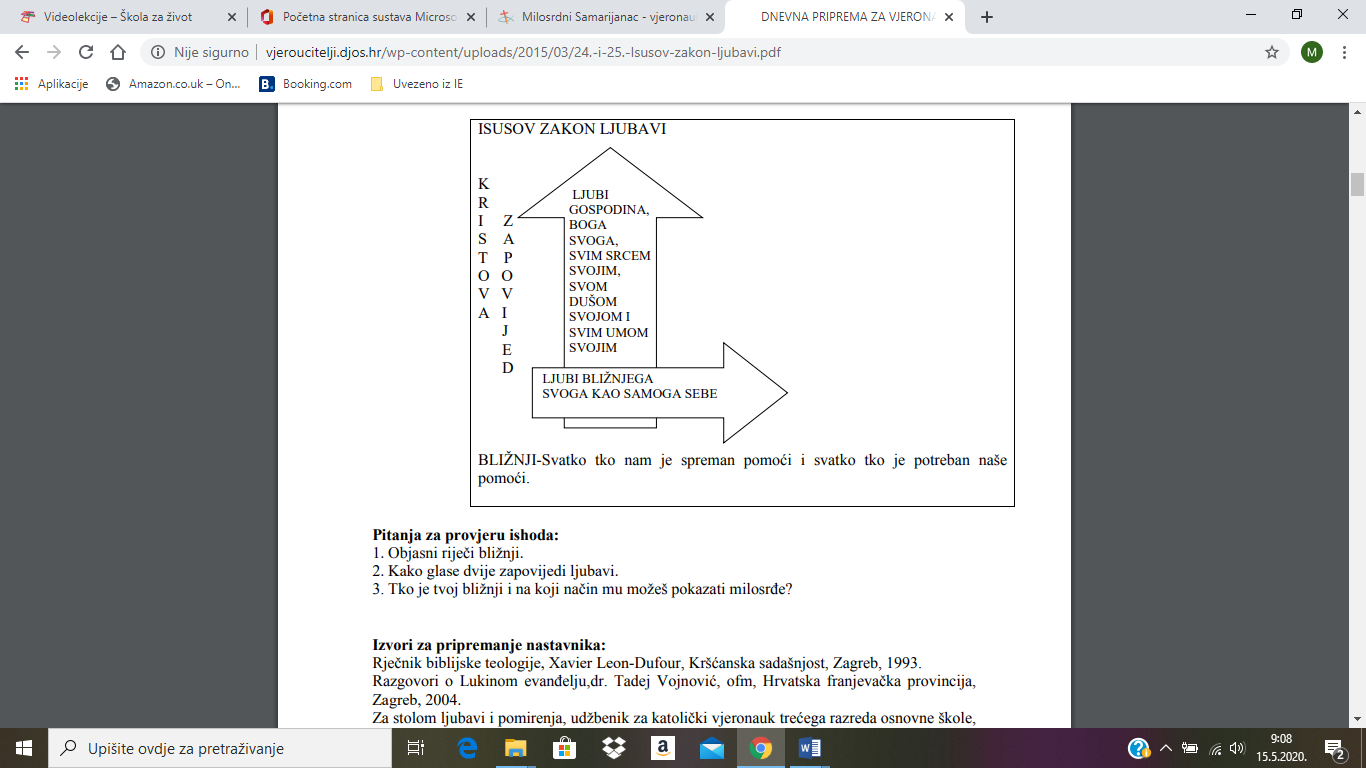 ZADATAK: OTVORI RADNU BILJEŽNICU NA STRANICI 81. I RIJEŠI ZADATKE 1. I 2.4.RAZREDDANAS IMAMO SAT PONAVLJANJA. PRISJETIT ĆEMO SE SVEGA ŠTO SMO U PROTEKLIH NEKOLIKO SATI VJERONAUKA RADILI.ZA POČETAK SE UDOBNO SMJESTITE, PRIPREMITE BILJEŽNICU, OLOVKU I GUMICU, TE POGLEDAJTE VIDEO NA SLJEDEĆOJ POVEZNICI:https://www.youtube.com/watch?v=EAbl-88XNOUPAŽLJIVO GLEDAJ VIDEO. NAPOMENA ZA RJEŠAVANJE ZADATAKA U VIDEU: JEDAN ZADATAK JE STVARNI OPIS VAŠE ŽUPE (NJEGA SMO VEĆ RADILI U BILJEŽNICU), ZATO VI NAPIŠITE U BILJEŽNICU SAMO SLIKOVITI PRIKAZ SVOJE ŽUPE. ZADATAK: U BILJEŽNICU NACRTAJ SVOJU ŽUPNU CRKVU.